ИНФОРМАЦИОННЫЕ МАТЕРИАЛЫ ДЛЯ ОТВЕТСТВЕННЫХ ЗА КООРДИНАЦИЮ РАБОТЫ ПО ПРОВЕДЕНИЮ НЕЗАВИСИМОЙ ОЦЕНКИОбщие положенияНезависимая оценка качества условий осуществления образовательной деятельности (далее – независимая оценка) оказывается в соответствии с Федеральным законом от 29.12.2012 № 273-ФЗ «Об образовании в Российской Федерации», Федеральным законом от 5 декабря 2017 г. № 392-ФЗ «О внесении изменений в отдельные законодательные акты Российской Федерации по вопросам совершенствования проведения независимой оценки качества условий оказания услуг организациями в сфере культуры, охраны здоровья, образования, социального обслуживания и федеральными учреждениями медико-социальной экспертизы», «Единым порядком расчета показателей, характеризующих общие критерии оценки качества условий оказания услуг организациями в сфере культуры, охраны здоровья, образования, социального обслуживания и федеральными учреждениями медико-социальной экспертизы», утвержденным приказом Минтруда России от 31.05.2018 № 344н (далее – «Единый порядок»), «Методическими рекомендациями к единому порядку расчета показателей с учетом отраслевых особенностей» (письмо Министерства просвещения Российской Федерации от 22.01.2020 №МР-38/02) (далее – «Методические рекомендации»).В 2020 году независимой оценке подлежит 261 образовательная организация Алтайского края (из них по состоянию на 22.09.2020 г. 12 организаций прекратили осуществление образовательной деятельности в статусе самостоятельного юридического лица).Оператором, проводящим сбор и обобщение информации о качестве условий осуществления образовательной деятельности организациями, осуществляющими образовательную деятельность в Алтайском крае в 2020, выступает ФГБОУ ВО «Алтайский государственный университет» (руководитель проекта – д. с. н., профессор С.Г. Максимова).Критерии и источники сбора информации для проведения независимой оценкиСбор и обобщение информации проводится по общим критериям, установленным действующим законодательством: открытость и доступность информации об организации, осуществляющей образовательную деятельность;комфортность условий предоставления услуг;доступность услуг для инвалидов;доброжелательность, вежливость работников организаций;удовлетворенность условиями оказания услуг.Значения показателей оценки качества условий осуществления образовательной деятельности организациями, осуществляющими образовательную деятельность, (далее – «независимая оценка»), характеризующих общие критерии, рассчитываются в баллах и их максимально возможное значение составляет 100 баллов:а) для каждого показателя оценки качества;б) по организации;в) в целом по муниципальному образованию, Алтайскому краю.Расчет баллов осуществляется в соответствии с Единым порядком. Источниками сбора информации о качестве условий осуществления образовательной деятельности организациями, осуществляющими образовательную деятельность в Алтайском крае, являются:официальные сайты организаций сферы образования в информационно-телекоммуникационной сети «Интернет» (далее – «сеть Интернет»), информационные стенды, иные открытые информационные ресурсы организаций (оценка проводится оператором);анкетирование родителей (законных представителей) обучающихся (воспитанников) и учащихся старше 14 лет;наблюдение, посещение организации независимыми экспертами.Функции координаторов работы по проведению независимой оценкиОтветственные за координацию работы по проведению независимой оценки в Администрации района/города по образованию осуществляют общее сопровождение процедуры независимой оценки, обеспечивают коммуникацию оператора, проводящего независимую оценку, с руководителями организаций и независимыми экспертами.Проведение анкетирования родителей (законных представителей обучающихся и учащихся старше 14 лет.При проведении анкетирования необходимо обеспечить участие не менее 40% родителей (законных представителей) обучающихся (воспитанников) и не менее 40% учащихся старше 14 лет в тех типах организаций, где это возможно (кроме дошкольных образовательных учреждений). Данные о количестве респондентов, которых необходимо опросить в каждой организации, представлены в Приложении 1. Опрос родителей и учащихся может проводиться двумя способами:в онлайн формате через портал онлайн исследований Алтайского государственного университета;в бланковом (бумажном) формате, который используется в случае отсутствия возможности прохождения опроса в электронном виде.Обращаем внимание координаторов независимой оценки, что прохождение опроса в электронном виде является предпочтительным. Проведение анкетирования посредством онлайн формыСсылка на онлайн-форму для анкетирования родителей (законных представителей) обучающихся (воспитанников) и учащихся старше 14 лет размещается на главной стране официального сайта образовательной организации в разделе «Независимая оценка качества условий осуществления образовательной деятельности». Раздел должен быть доступным для посетителей и простым для нахождения. Электронный адрес опроса родителей (законных представителей) и учащихся старше 14 лет: http://opros.asu.ru/index.php/323672?lang=ruПри нажатии на ссылку респондент попадает на приветственную страницу опроса, где содержатся общие инструкции прохождения анкеты, а также содержится информация о конфиденциальности и анонимности ответов, отсутствия в опросе идентифицирующей информации, позволяющей определить личность респондента (рисунок 1).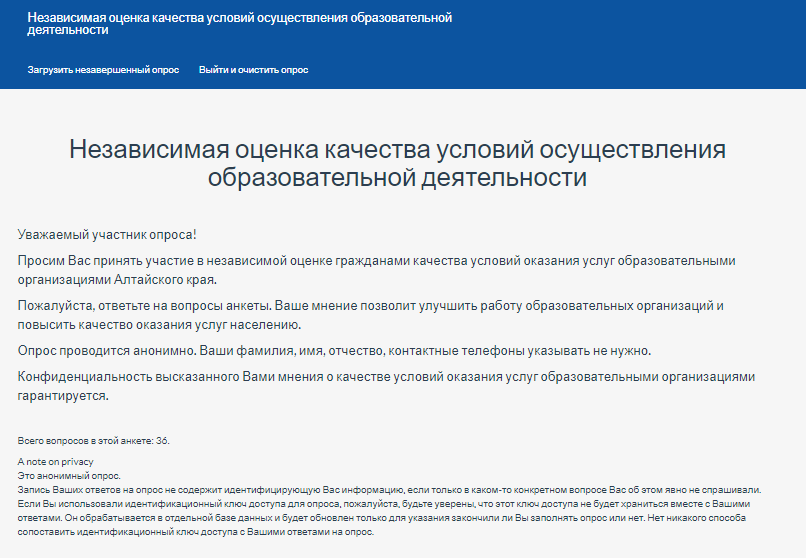 Рисунок 1 – Страница приветствия респондента на портале онлайн-исследований Алтайского государственного университета.Далее респондент попадает на страницу с фильтрующим вопросом, позволяющим исключить из опроса респондентов младше 14 лет (рисунок 2). Если респондент отвечает, что ему не исполнилось 14 лет, он получает сообщение о невозможности участия в опросе (рисунок 3).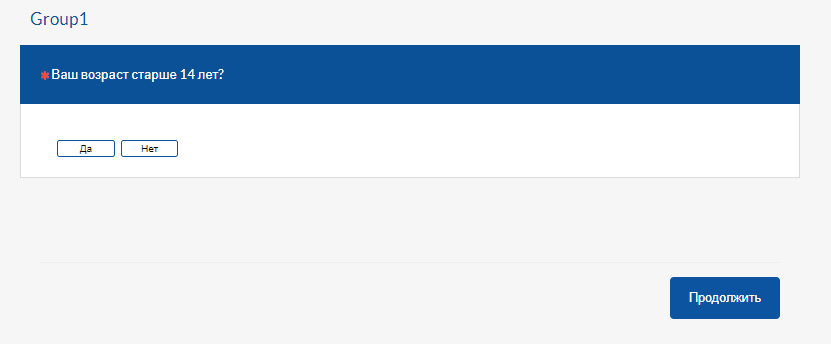 Рисунок 2 – Вопрос о возрасте респондента.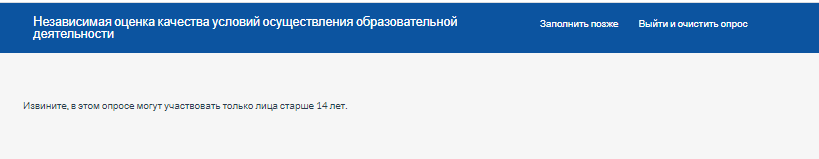 Рисунок 3 – Сообщение о невозможности участия в опросе для лиц младше 14 лет.После прохождения возрастного фильтра респонденту необходимо указать тип образовательной организации и выбрать организацию, которую он будет оценивать, а затем – определить свою роль в организации – обучающийся, родитель (законный представитель) или указать иную роль (рисунки 4 и 5). Далее следуют основные вопросы анкеты, ответив на которые требуется нажать кнопку «Отправить», после чего появится сообщение об окончании опроса (рисунок 6).В течение всего этапа сбора первичной информации (21.09.2020–21.10.2020), координаторы работы по проведению независимой оценки будут получать от оператора по электронной почте информацию о результатах анкетирования по курируемым организациям для того, чтобы контролировать процесс набора данных и выполнения требований по количеству анкет, необходимых для анализа. Такая информация будет направляться координаторам еженедельно в виде общего отчета по всем организациям. В случае необходимости получения дополнительной информации, необходимо отправить запрос на адрес daria.omelchenko@mail.ru (Омельченко Дарье Алексеевне). В свою очередь, представители образовательных организаций направляют оператору данные об общей численности обучающихся старше 14 лет (кроме дошкольных образовательных организаций) по адресу daria.omelchenko@mail.ru (Омельченко Дарье Алексеевне).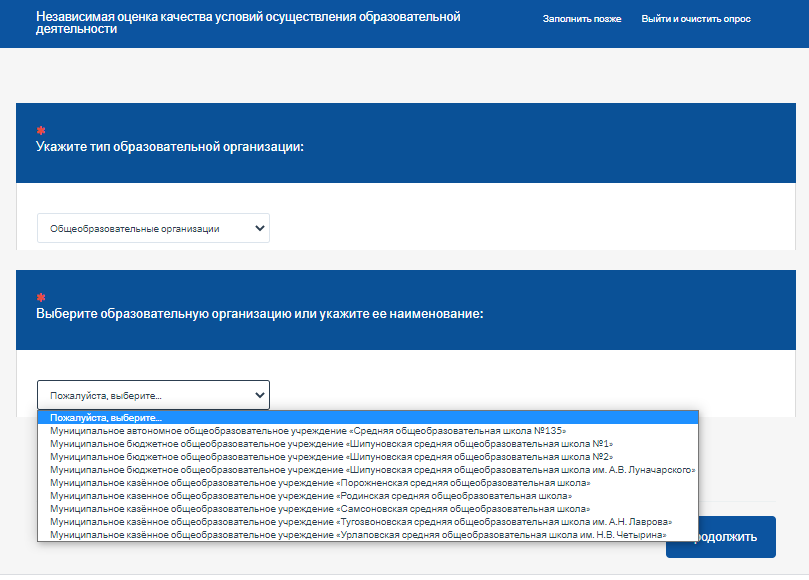 Рисунок 4 – Выбор типа и наименования организации.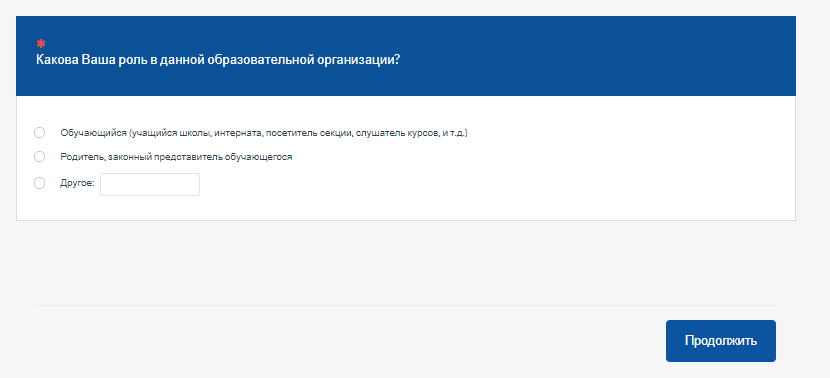 Рисунок 5 – Выбор роли респондента в образовательной организации.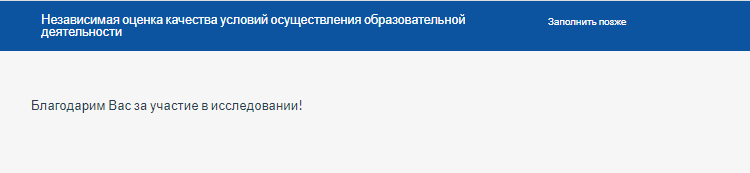 Рисунок 6 – Сообщение об окончании опроса.Проведение анкетирования с помощью бумажных бланков.Если у организации, родителей и обучающихся отсутствует доступ в Интернет и имеются непреодолимые проблемы с проведением независимой оценки в электронном виде, возможно проведение анкетирования родителей и учащихся в традиционном (бланковом) формате.В этом случае ответственные за проведение независимой оценки в образовательной организации распечатывают нужное количество экземпляров анкеты и организуют анкетирование в образовательной организации. Далее, заполненные анкеты отправляются оператору в печатном (бумажном) виде по почте или иным способом.Наблюдение и оценка условий в организации независимыми экспертами.Расчет ряда показателей независимой оценки качества условий возможен только на основе результатов посещения организации и оценки информации, представленной на стенде образовательной организации. С этой целью координаторами проведения оценки от органов образования и руководителями образовательных организации формируется список независимых экспертов из числа родительской общественности (членов родительских комитетов, попечительских советов, советов родителей и т.д.). Главный критерий отбора для включения в список независимых экспертов – отсутствие конфликта интересов между независимым экспертом и оцениваемой им образовательной организацией.Независимые эксперты лично посещают образовательную организацию и оценивают ее по критериям комфортности условий предоставления услуг в образовательной организации, доступности услуг для лиц с ограниченными возможностями здоровья, условий доступности, позволяющих инвалидам получать образовательные услуги наравне с другими и наличия информации об образовательной организации на информационных стендах. Сопровождение независимых экспертов со стороны образовательной организации во время оценивания не допускается.По результатам посещения организации эксперты заполняют бланк экспертной оценки качества условий оказания услуг образовательной организацией в бумажном или электронном виде.Онлайн форма для заполнения независимыми экспертами:http://opros.asu.ru/index.php/675652?lang=ruhttp://opros.asu.ru/index.php/675652?lang=ruВ случае отсутствия доступа в Интернет у независимого эксперта он может заполнить бланк экспертной оценки в бумажном виде и отправить по электронной почте по адресу daria.omelchenko@mail.ru. К бумажным бланкам оценки прилагается заполненное согласие на обработку персональных данных. В случае заполнения электронного варианта такое согласие не требуется.При заполнении бланка экспертной оценки независимые эксперты указывают свои контактные данные (ФИО и номер телефона) для возможности уточнения информации и контроля соблюдения со стороны оператора.Каждая образовательная организация оценивается одним независимым экспертом.Информационное сопровождение со стороны оператораОператор осуществляет непосредственный сбор первичной информации посредством онлайн-формы для анкетирования родителей (законных представителей) и учащихся образовательных организаций, онлайн-формы для сбора данных по результатам оценки условий в образовательной организации независимыми экспертами, производит ввод данных, полученные на бумажных носителям, в электронные таблицы, осуществляет подсчет показателей независимой оценки, формирует рейтинги образовательных организаций, разрабатывает рекомендации по улучшению условий оказания услуг образовательными организации с учетом специфики их деятельности.По всем вопросам, связанным с проведением независимой оценки, можно обращаться к руководителю проекта Максимовой Светлане Геннадьевна (моб. тел. 8 913 215 6082, svet-maximova@yandex.ru), координаторам проекта – Омельченко Дарье Алексеевне (моб. тел. 8 913 214 8119, daria.omelchenko@mail.ru), Ноянзиной Оксане Евгеньевне (моб. тел. 8 923 644 0285, noe@list.ru).Приложение 1Объем выборочной совокупности из числа родителей (законных представителей) и учащихся образовательных организаций для проведения независимой оценки№ п/пНаименование района/городаНаименование образовательной организации Количество родителей (законных представителей)Количество обучающихсяОбщеобразовательные организацииОбщеобразовательные организацииОбщеобразовательные организацииОбщеобразовательные организацииОбщеобразовательные организации1БарнаулМуниципальное автономное общеобразовательное учреждение «Средняя общеобразовательная школа №135»5001002Шипуновский Муниципальное бюджетное общеобразовательное учреждение «Шипуновская средняя общеобразовательная школа №1» 33540% от общей численности учащихся старше 14 лет3Шипуновский Муниципальное бюджетное общеобразовательное учреждение «Шипуновская средняя общеобразовательная школа №2» 12640% от общей численности учащихся старше 14 лет4Шипуновский Муниципальное бюджетное общеобразовательное учреждение «Шипуновская средняя общеобразовательная школа им. А.В. Луначарского» 35040% от общей численности учащихся старше 14 лет5Шипуновский Муниципальное казённое общеобразовательное учреждение «Порожненская средняя общеобразовательная школа» 5840% от общей численности учащихся старше 14 лет6Шипуновский Муниципальное казенное общеобразовательное учреждение «Родинская средняя общеобразовательная школа» 9940% от общей численности учащихся старше 14 лет7Шипуновский Муниципальное казённое общеобразовательное учреждение «Самсоновская средняя общеобразовательная школа» 12240% от общей численности учащихся старше 14 лет8Шипуновский Муниципальное казённое общеобразовательное учреждение «Тугозвоновская средняя общеобразовательная школа им. А.Н. Лаврова» 11940% от общей численности учащихся старше 14 лет9Шипуновский Муниципальное казённое общеобразовательное учреждение «Урлаповская средняя общеобразовательная школа им. Н.В. Четырина» 9240% от общей численности учащихся старше 14 летДошкольные образовательные организацииДошкольные образовательные организацииДошкольные образовательные организацииДошкольные образовательные организацииДошкольные образовательные организации10БарнаулМуниципальное автономное дошкольное общеобразовательное учреждение «Детский сад №272»44011Шипуновский Муниципальное бюджетное дошкольное общеобразовательное учреждение «Детский сад «Солнышко» 117012Шипуновский Муниципальное бюджетное дошкольное общеобразовательное учреждение «Детский сад Березка» 145013Шипуновский Муниципальное бюджетное дошкольное общеобразовательное учреждение «Детский сад Сказка» 84014Шипуновский Муниципальное бюджетное дошкольное общеобразовательное учреждение «Детский ясли-сад Улыбка» 410Профессиональные образовательные организацииПрофессиональные образовательные организацииПрофессиональные образовательные организацииПрофессиональные образовательные организацииПрофессиональные образовательные организации15БарнаулКраевое государственное бюджетное профессиональное образовательное учреждение «Барнаульский базовый медицинский колледж»30030016БарнаулКраевое государственное бюджетное профессиональное образовательное учреждение «Алтайское училище олимпийского резерва»888717БарнаулКраевое государственное бюджетное профессиональное образовательное учреждение «Алтайский государственный музыкальный колледж»30030018БарнаулКраевое государственное бюджетное профессиональное образовательное учреждение «Алтайский краевой колледж культуры и искусств»15615619БийскКраевое государственное бюджетное профессиональное образовательное учреждение «Бийский медицинский колледж»30030020БлаговещенскийКраевое государственное бюджетное профессиональное образовательное учреждение «Благовещенский медицинский техникум»16716721КаменскийКраевое государственное бюджетное профессиональное образовательное учреждение «Каменский медицинский колледж»12712822НовоалтайскКраевое государственное бюджетное профессиональное образовательное учреждение «Новоалтайское государственное художественное училище (техникум)»12712823РодинскийКраевое государственное бюджетное профессиональное образовательное учреждение «Родинский медицинский колледж»15615624РубцовскКраевое государственное бюджетное профессиональное образовательное учреждение «Рубцовский медицинский колледж»215215Организации дополнительного профессионального образованияОрганизации дополнительного профессионального образованияОрганизации дополнительного профессионального образованияОрганизации дополнительного профессионального образованияОрганизации дополнительного профессионального образования25БарнаулКраевое автономное учреждение дополнительного профессионального образования «Алтайский институт развития образования имени Адриана Митрофановича Топорова»240Организации дополнительного образованияОрганизации дополнительного образованияОрганизации дополнительного образованияОрганизации дополнительного образованияОрганизации дополнительного образования26АлейскМуниципальное бюджетное учреждение дополнительного образования «Центр детского творчества» 38840% от общей численности учащихся старше 14 лет27АлтайскийМуниципальное автономное образовательное учреждение дополнительного образования «Алтайский районный детско-юношеский центр»32040% от общей численности учащихся старше 14 лет28БаевскийМуниципальное бюджетное учреждение дополнительного образования «Баевский Центр детского творчества и профессионального обучения Алтайского края»11240% от общей численности учащихся старше 14 лет29БарнаулКраевое государственное бюджетное учреждение дополнительного образования «Алтайский краевой дворец творчества детей и молодежи»38740% от общей численности учащихся старше 14 лет30БарнаулКраевое государственное бюджетное учреждение дополнительного образования «Алтайский краевой детский экологический центр»50010031БарнаулКраевое государственное бюджетное учреждение дополнительного образования «Алтайский краевой центр детского отдыха, туризма и краеведения «Алтай»50010032БарнаулКраевое государственное бюджетное учреждение дополнительного образования «Детский технопарк Алтайского края «Кванториум.22»29640% от общей численности учащихся старше 14 лет33БарнаулМуниципальное бюджетное учреждение дополнительного образования «Барнаульский городской детско-юношеский центр»50010034БарнаулМуниципальное бюджетное учреждение дополнительного образования «Барнаульская городская станция юных натуралистов»27640% от общей численности учащихся старше 14 лет35БарнаулМуниципальное бюджетное учреждение дополнительного образования «Барнаульская городская станция юных техников»53840% от общей численности учащихся старше 14 лет36БарнаулМуниципальное бюджетное учреждение дополнительного образования «Детский оздоровительно-образовательный (профильный) центр «Гармония»50010037БарнаулМуниципальное бюджетное учреждение дополнительного образования «Дом художественного творчества детей»50010038БарнаулМуниципальное бюджетное учреждение дополнительного образования «Детско-юношеский центр» Индустриального района г. Барнаула50010039БарнаулМуниципальное бюджетное учреждение дополнительного образования «Центр детского (юношеского) технического творчества» Ленинского района г. Барнаула33240% от общей численности учащихся старше 14 лет40БарнаулМуниципальное бюджетное учреждение дополнительного образования «Центр детского творчества №2» г. Барнаула50010041БарнаулМуниципальное бюджетное учреждение дополнительного образования «Центр детского творчества» Центрального района г. Барнаула50010042БарнаулМуниципальное бюджетное учреждение дополнительного образования «Центр развития творчества детей и юношества» Индустриального района г. Барнаула52340% от общей численности учащихся старше 14 лет43БарнаулМуниципальное бюджетное учреждение дополнительного образования «Центр развития творчества детей и молодежи» Железнодорожного района г. Барнаула48540% от общей численности учащихся старше 14 лет44БарнаулМуниципальное бюджетное учреждение дополнительного образования «Центр физкультурно-спортивной направленности «Акцент»22440% от общей численности учащихся старше 14 лет45БарнаулМуниципальное бюджетное учреждение дополнительного образования городской психолого-педагогический центр «Потенциал»50010046БарнаулМуниципальное бюджетное учреждение дополнительного образования Детский оздоровительно-образовательный (профильный) центр «Валеологический Центр»50010047БарнаулМуниципальное бюджетное учреждение дополнительного образования «Детская школа искусств «Традиция» с. Власиха г. Барнаула50010048БарнаулМуниципальное бюджетное учреждение дополнительного образования Центр внешкольной работы «Военно-спортивный клуб «Борец»14340% от общей численности учащихся старше 14 лет49БарнаулМуниципальное бюджетное учреждение дополнительного образования «Центр эстетического воспитания «Песнохорки»50010050БарнаулМуниципальное бюджетное учреждение дополнительного образования «Центр дополнительного образования детей «Память» Пост №1 г. Барнаула»52140% от общей численности учащихся старше 14 лет51БарнаулМуниципальное бюджетное учреждение дополнительного образования «Центр детского творчества» Октябрьского района г. Барнаула48240% от общей численности учащихся старше 14 лет52БарнаулМуниципальное бюджетное учреждение дополнительного образования «Центр развития творчества детей и юношества» Ленинского района г. Барнаула50010053БелокурихаМуниципальное бюджетное учреждение дополнительного образования «Детско-юношеская спортивная школа» 14440% от общей численности учащихся старше 14 лет54БелокурихаМуниципальное бюджетное учреждение дополнительного образования «Центр эстетического воспитания» 23540% от общей численности учащихся старше 14 лет55БийскМуниципальное бюджетное учреждение дополнительного образования «Детский эколого-туристический центр»50010056БийскМуниципальное бюджетное учреждение дополнительного образования «Дом детского творчества»50010057БийскийМуниципальное бюджетное учреждение дополнительного образования «Центр внешкольной работы» 9540% от общей численности учащихся старше 14 лет58БлаговещенскийМуниципальное бюджетное учреждение дополнительного образования «Благовещенский детско-юношеский центр» 19840% от общей численности учащихся старше 14 лет59БурлинскийМуниципальное бюджетное учреждение дополнительного образования «Бурлинский Центр дополнительного образования» 9640% от общей численности учащихся старше 14 лет60БыстроистокскийМуниципальное бюджетное учреждение дополнительного образования «Быстроистокская детско-юношеская спортивная школа»7040% от общей численности учащихся старше 14 лет61ЕгорьевскийМуниципальное бюджетное образовательное учреждение дополнительного образования «Егорьевская детско-юношеская спортивная школа»5240% от общей численности учащихся старше 14 лет62ЕльцовскийМуниципальное казённое учреждение дополнительного образования «Ельцовский центр развития детей-детско-юношеская спортивная школа»19640% от общей численности учащихся старше 14 лет63ЗавьяловскийМуниципальное бюджетное учреждение дополнительного образования «Завьяловский районный центр детского творчества»14640% от общей численности учащихся старше 14 лет64ЗалесовскийЗалесовское муниципальное бюджетное учреждение дополнительного образования «Центр спорта и творчества» 11540% от общей численности учащихся старше 14 лет65ЗаринскМуниципальное бюджетное учреждение дополнительного образования «Центр детского творчества» 50010066Заринский районМуниципальное казенное учреждение дополнительного образования «Центр детского творчества» 38840% от общей численности учащихся старше 14 лет67ЗАТО СибирскийМуниципальное бюджетное учреждение дополнительного образования «Детско-юношеский центр «Росток» 41340% от общей численности учащихся старше 14 лет68ЗмеиногорскийМуниципальное бюджетное учреждение дополнительного образования «Дворец творчества детей и молодежи» 40940% от общей численности учащихся старше 14 лет69ЗональныйМуниципальное казенное образовательное учреждение дополнительного образования «Зональная районная детско-юношеская спортивная школа»10040% от общей численности учащихся старше 14 лет70КалманскийМуниципальное бюджетное образовательное учреждение дополнительного образования «Калманский районный детско-юношеский центр»28440% от общей численности учащихся старше 14 лет71КаменскийМуниципальное бюджетное учреждение дополнительного образования «Каменский многопрофильный образовательный центр»40440% от общей численности учащихся старше 14 лет72КрасногорскийМуниципальное казенное учреждение дополнительного образования «Дом детского творчества»8440% от общей численности учащихся старше 14 лет73КраснощековскийМуниципальное бюджетное учреждение дополнительного образования «Краснощековский районный детско-юношеский центр»10340% от общей численности учащихся старше 14 лет74КрутихинскийМуниципальное казенное учреждение дополнительного образования «Крутихинский Детско-юношеский центр» 23340% от общей численности учащихся старше 14 лет75КулундинскийМуниципальное бюджетное учреждение дополнительного образования «Центр детского творчества» 20640% от общей численности учащихся старше 14 лет76КурьинскийМуниципальное бюджетное учреждение дополнительного образования «Дом детского творчества» 7340% от общей численности учащихся старше 14 лет77КытмановскийМуниципальное бюджетное учреждение дополнительного образования «Центр спорта и творчества Кытмановского района»26840% от общей численности учащихся старше 14 лет78ЛоктевскийМуниципальное бюджетное учреждение дополнительного образования «Дом детского творчества»13740% от общей численности учащихся старше 14 лет79МамонтовскийМуниципальное казённое образовательное учреждение дополнительного образования «Мамонтовский детско-юношеский центр»24040% от общей численности учащихся старше 14 лет80МамонтовскийМуниципальное казённое учреждение дополнительного образования «Мамонтовская детско-юношеская спортивная школа»15640% от общей численности учащихся старше 14 лет81МихайловскийМуниципальная казённая организация дополнительного образования «Михайловский образовательно-оздоровительный центр Им. Ю.А. Гагарина» 12840% от общей численности учащихся старше 14 лет82МихайловскийМуниципальное казённое учреждение дополнительного образования «Михайловская детско-юношеская спортивная школа» 20540% от общей численности учащихся старше 14 лет83НовичихинскийМуниципальное казенное образовательное учреждение дополнительного образования «Новичихинская детско-юношеская спортивная школа» 14740% от общей численности учащихся старше 14 лет84НовоалтайскМуниципальное бюджетное образовательное учреждение дополнительного образования «Детско-юношеский центр города Новоалтайска»60040% от общей численности учащихся старше 14 лет85ПавловскийМуниципальное бюджетное учреждение дополнительного образования «Павловский детско-юношеский центр»25440% от общей численности учащихся старше 14 лет86ПанкрушихинскийМуниципальное бюджетное образовательное учреждение дополнительного образования «Панкрушихинский районный Центр творчества» 22940% от общей численности учащихся старше 14 лет87ПервомайскийМуниципальное бюджетное учреждение дополнительного образования «Центр творчества детей и молодежи «Созвездие» 50010088ПервомайскийМуниципальное бюджетное учреждение дополнительного образования детей «Детско-юношеская спортивная школа» 34440% от общей численности учащихся старше 14 лет89ПоспелихинскийМуниципальное казённое учреждение дополнительного образования «Поспелихинский районный центр детского творчества»46240% от общей численности учащихся старше 14 лет90РебрихинскийМуниципальное казенное образовательное учреждение дополнительного образования «Ребрихинский детско-юношеский центр» 31740% от общей численности учащихся старше 14 лет91РодинскийМуниципальное бюджетное учреждение дополнительного образования «Детский оздоровительно-образовательный центр Родинского района»4640% от общей численности учащихся старше 14 лет92РомановскийМуниципальное бюджетное учреждение дополнительного образования «Романовский детско-юношеский центр»11240% от общей численности учащихся старше 14 лет93РубцовскМуниципальное бюджетное учреждение дополнительного образования «Детско-юношеский центр»50010094РубцовскМуниципальное бюджетное учреждение дополнительного образования «Станция туризма и экскурсий»20640% от общей численности учащихся старше 14 лет95РубцовскМуниципальное бюджетное учреждение дополнительного образования «Центр внешкольной работы «Малая Академия»50010096РубцовскМуниципальное бюджетное учреждение дополнительного образования «Центр развития творчества»44540% от общей численности учащихся старше 14 лет97РубцовскийМуниципальное бюджетное учреждение дополнительного образования «Детско-юношеская спортивная школа»12240% от общей численности учащихся старше 14 лет98РубцовскийМуниципальное бюджетное учреждение дополнительного образования «Центр творческого развития «Ступени»35540% от общей численности учащихся старше 14 лет99СлавгородМуниципальное бюджетное образовательное учреждение дополнительного образования «Центр творчества детей и молодежи»52040% от общей численности учащихся старше 14 лет100СмоленскийМуниципальное бюджетное учреждение дополнительного образования «Смоленский дом детского творчества»10940% от общей численности учащихся старше 14 лет101СоветскийМуниципальное бюджетное учреждение дополнительного образования «Детско-юношеский центр»43640% от общей численности учащихся старше 14 лет102СолонешенскийМуниципальное бюджетное учреждение дополнительного образования «Солонешенский центр детского творчества»23940% от общей численности учащихся старше 14 лет103СолтонскийМуниципальное казенное образовательное учреждение дополнительного образования «Детско-юношеский центр»12340% от общей численности учащихся старше 14 лет104ТабунскийМуниципальное бюджетное учреждение дополнительного образования «Центр дополнительного образования детей»9240% от общей численности учащихся старше 14 лет105ТальменскийМуниципальное казенное учреждение дополнительного образования «Тальменская детско-юношеская спортивная школа»20940% от общей численности учащихся старше 14 лет106ТальменскийМуниципальное казенное учреждение дополнительного образования «Тальменский центр внешкольной работы»25940% от общей численности учащихся старше 14 лет107ТогульскийМуниципальное казённое учреждение дополнительного образования «Центр творчества, спорта и отдыха»13240% от общей численности учащихся старше 14 лет108ТопчихинскийМуниципальное казенное учреждение дополнительного образования «Топчихинская детско-юношеская спортивная школа»12740% от общей численности учащихся старше 14 лет109ТопчихинскийМуниципальное казенное учреждение дополнительного образования «Топчихинский детско-юношеский центр»19640% от общей численности учащихся старше 14 лет110ТретьяковскийМуниципальное бюджетное образовательное учреждение дополнительного образования «Центр развития творчества детей и юношества»10540% от общей численности учащихся старше 14 лет111ТроицкийМуниципальное бюджетное учреждение дополнительного образования «Троицкий детско-юношеский центр»5040% от общей численности учащихся старше 14 лет112ТюменцевскийМуниципальное бюджетное учреждение дополнительного образования «Тюменцевский районный центр детского творчества»15840% от общей численности учащихся старше 14 лет113Усть-КалманскийМуниципальное бюджетное учреждение дополнительного образования «Центр детского творчества»17040% от общей численности учащихся старше 14 лет114Усть-ПристанскийМуниципальное казенное учреждение дополнительного образования «Дом детского творчества»8640% от общей численности учащихся старше 14 лет115ХабарскийМуниципальное бюджетное учреждение дополнительного образования «Центр детского творчества» 6740% от общей численности учащихся старше 14 лет116ЦелинныйМуниципальное бюджетное учреждение дополнительного образования «Центр творчества и отдыха»14040% от общей численности учащихся старше 14 лет117ЧарышскийМуниципальное бюджетное учреждение дополнительного образования «Детско-юношеская спортивная школа»14440% от общей численности учащихся старше 14 лет118ЧарышскийМуниципальное бюджетное учреждение дополнительного образования «Центр детского творчества»15840% от общей численности учащихся старше 14 лет119ШелаболихинскийМуниципальное бюджетное учреждение дополнительного образования «Шелаболихинский центр детского творчества»11840% от общей численности учащихся старше 14 лет120ШелаболихинскийМуниципальное казенное учреждение дополнительного образования «Шелаболихинская детско-юношеская спортивная школа»13840% от общей численности учащихся старше 14 лет121ЯровоеМуниципальное бюджетное учреждение дополнительного образования «Центр научно-технического творчества учащихся»19540% от общей численности учащихся старше 14 лет122БаевскийМуниципальное казенное образовательное учреждение дополнительного образования детей «Детско-юношеская спортивная школа» 7040% от общей численности учащихся старше 14 лет123БийскийМуниципальное бюджетное учреждение дополнительного образования «Детско-юношеская спортивная школа»13340% от общей численности учащихся старше 14 лет124БлаговещенскийМуниципальное казенное учреждение дополнительного образования «Благовещенская детско-юношеская спортивная школа»9940% от общей численности учащихся старше 14 летОрганизации дополнительного образования сферы физической культуры и спортаОрганизации дополнительного образования сферы физической культуры и спортаОрганизации дополнительного образования сферы физической культуры и спортаОрганизации дополнительного образования сферы физической культуры и спортаОрганизации дополнительного образования сферы физической культуры и спорта125ВолчихинскийМуниципальное казенное учреждение дополнительного образования «Волчихинская Детско-юношеская спортивная школа»6640% от общей численности учащихся старше 14 лет126ЗавьяловскийМуниципальная казенная образовательная организация дополнительного образования детей «Детско-юношеская спортивная школа Алтайского края Завьяловского района» имени Ю.А. Меняйло25540% от общей численности учащихся старше 14 лет127КалманскийМуниципальное бюджетное учреждение дополнительного образования «Калманская районная детско-юношеская спортивная школа»9840% от общей численности учащихся старше 14 лет128КлючевскийМуниципальное бюджетное учреждение дополнительного образования детско-юношеская спортивная школа «Юность» 11840% от общей численности учащихся старше 14 лет129КрасногорскийМуниципальное казенное учреждение дополнительного образования «Детско-юношеская спортивная школа «Виктория» 8540% от общей численности учащихся старше 14 лет130КурьинскийМуниципальное бюджетное образовательное учреждение дополнительного образования детей «Детско-юношеская спортивная школа» 9240% от общей численности учащихся старше 14 лет131НемецкийМуниципальное бюджетное учреждение дополнительного образования «Детско-юношеская спортивная школа» 13040% от общей численности учащихся старше 14 лет132РодинскийМуниципальное бюджетное учреждение дополнительного образования «Детско-юношеская спортивная школа» 10040% от общей численности учащихся старше 14 лет133ТроицкийМуниципальное бюджетное учреждение дополнительного образования «Троицкая детско-юношеская спортивная школа»21040% от общей численности учащихся старше 14 лет134Усть-ПристанскийМуниципальное казенное учреждение дополнительного образования «Детско-юношеская спортивная школа»6440% от общей численности учащихся старше 14 лет135ХабарскийМуниципальное бюджетное учреждение дополнительного образования «Детско-юношеская спортивная школа» 16740% от общей численности учащихся старше 14 лет136ШипуновскийМуниципальное казенное учреждение дополнительного образования «Шипуновская детско-юношеская спортивная школа»20040% от общей численности учащихся старше 14 лет137АлейскМуниципальное бюджетное учреждение дополнительного образования «Детская школа искусств г. Алейска»12740% от общей численности учащихся старше 14 лет138АлтайскийМуниципальное бюджетное учреждение дополнительного образования «Алтайская детская школа искусств»19340% от общей численности учащихся старше 14 лет139Баевский Муниципальное бюджетное учреждение дополнительного образования «Баевская районная детская школа искусств Алтайского края»4740% от общей численности учащихся старше 14 лет140БарнаулМуниципальное бюджетное учреждение дополнительного образования «Детская музыкальная школа № 1 им. А.К. Глазунова» 19740% от общей численности учащихся старше 14 лет141БарнаулМуниципальное бюджетное учреждение дополнительного образования «Барнаульская детская музыкальная школа №2╗23240% от общей численности учащихся старше 14 летОрганизации дополнительного образования сферы искусстваОрганизации дополнительного образования сферы искусстваОрганизации дополнительного образования сферы искусстваОрганизации дополнительного образования сферы искусстваОрганизации дополнительного образования сферы искусства142БарнаулМуниципальное бюджетное учреждение дополнительного образования «Детская школа искусств № 3 г. Барнаула»24540% от общей численности учащихся старше 14 лет143БарнаулМуниципальное бюджетное учреждение дополнительного образования «Барнаульская детская школа искусств № 4»17140% от общей численности учащихся старше 14 лет144БарнаулМуниципальное бюджетное учреждение дополнительного образования «Барнаульская детская музыкальная школа №5╗19240% от общей численности учащихся старше 14 лет145БарнаулМуниципальное бюджетное учреждение дополнительного образования «Детская школа искусств № 6 г. Барнаула»30240% от общей численности учащихся старше 14 лет146БарнаулМуниципальное бюджетное учреждение дополнительного образования «Барнаульская детская школа искусств № 7»19140% от общей численности учащихся старше 14 лет147БарнаулМуниципальное бюджетное учреждение дополнительного образования «Детская школа искусств № 8» 15140% от общей численности учащихся старше 14 лет148БарнаулМуниципальное бюджетное учреждение дополнительного образования «Барнаульская детская школа искусств № 1»25340% от общей численности учащихся старше 14 лет149БарнаулМуниципальное бюджетное учреждение дополнительного образования «Детская художественная школа № 2 г. Барнаула»29140% от общей численности учащихся старше 14 лет150БелокурихаМуниципальное бюджетное учреждение дополнительного образования «Белокурихинская детская школа искусств»9240% от общей численности учащихся старше 14 лет151БийскМуниципальное бюджетное учреждение дополнительного образования «Бийская детская музыкальная школа № 1»15040% от общей численности учащихся старше 14 лет152БийскМуниципальное бюджетное учреждение дополнительного образования «Бийская детская музыкальная школа № 2»16540% от общей численности учащихся старше 14 лет153БийскМуниципальное бюджетное учреждение дополнительного образования «Детская школа искусств № 4 города Бийска»16140% от общей численности учащихся старше 14 лет154БийскМуниципальное бюджетное учреждение дополнительного образования «Детская школа искусств «Современник» г. Бийска»11240% от общей численности учащихся старше 14 лет155БийскМуниципальное бюджетное учреждение дополнительного образования «Бийская детская художественная школа»18640% от общей численности учащихся старше 14 лет156БийскийМуниципальное бюджетное учреждение дополнительного образования «Детская школа искусств Бийского района»14340% от общей численности учащихся старше 14 лет157Благовещенский Муниципальное бюджетное учреждение дополнительного образования «Благовещенская детская школа искусств» 12840% от общей численности учащихся старше 14 лет158Бурлинский Муниципальное бюджетное учреждение дополнительного образования «Бурлинская детская школа искусств»3040% от общей численности учащихся старше 14 лет159Быстроистокский Муниципальное бюджетное учреждение дополнительного образования «Быстроистокская детская школа искусств»1840% от общей численности учащихся старше 14 лет160ВолчихинскийМуниципальное казенное учреждение дополнительного образования «Волчихинская детская школа искусств»11840% от общей численности учащихся старше 14 лет161Егорьевский Муниципальное бюджетное учреждение дополнительного образования «Егорьевская районная детская школа искусств»5640% от общей численности учащихся старше 14 лет162Ельцовский Муниципальное бюджетное учреждение дополнительного образования «Ельцовская детская музыкальная школа»1840% от общей численности учащихся старше 14 лет163Завьяловский Муниципальное бюджетное учреждение дополнительного образования «Завьяловская детская школа искусств»14340% от общей численности учащихся старше 14 лет164Залесовский Муниципальное бюджетное учреждение дополнительного образования «Залесовская детская школа искусств» 1940% от общей численности учащихся старше 14 лет165ЗаринскМуниципальное бюджетное учреждение дополнительного образования «Детская музыкальная школа № 2» 20140% от общей численности учащихся старше 14 лет166ЗаринскМуниципальное бюджетное учреждение дополнительного образования «Детская художественная школа» 10640% от общей численности учащихся старше 14 лет167Заринский Муниципальное бюджетное учреждение дополнительного образования «Детская школа искусств Заринского района»2140% от общей численности учащихся старше 14 лет168ЗАТО СибирскийМуниципальное бюджетное учреждение дополнительного образования «Детская музыкальная школа» 7640% от общей численности учащихся старше 14 лет169Змеиногорский Муниципальное бюджетное учреждение дополнительного образования «Змеиногорская детская школа искусств»15840% от общей численности учащихся старше 14 лет170Зональный Муниципальное казенное учреждение дополнительного образования «Зональная районная детская школа искусств»15740% от общей численности учащихся старше 14 лет171Калманский Муниципальное бюджетное учреждение дополнительного образования «Калманская детская музыкальная школа»5040% от общей численности учащихся старше 14 лет172КаменскийМуниципальное бюджетное учреждение дополнительного образования «Каменская детская школа искусств» 35040% от общей численности учащихся старше 14 лет173Ключевский Муниципальное бюджетное учреждение дополнительного образования «Детская школа искусств» 12240% от общей численности учащихся старше 14 лет174Косихинский Муниципальное бюджетное учреждение дополнительного образования «Косихинская районная детская школа искусств»8840% от общей численности учащихся старше 14 лет175КрасногорскийМуниципальное бюджетное учреждение дополнительного образования «Красногорская детская школа искусств»9740% от общей численности учащихся старше 14 лет176Краснощековский Муниципальное бюджетное учреждение дополнительного образования «Краснощёковская детская школа искусств»7740% от общей численности учащихся старше 14 лет177КрутихинскийМуниципальное казенное учреждение дополнительного образования «Крутихинская детская музыкальная школа»2940% от общей численности учащихся старше 14 лет178Кулундинский Муниципальное бюджетное учреждение дополнительного образования «Кулундинская детская школа искусств»12840% от общей численности учащихся старше 14 лет179Курьинский Муниципальное бюджетное учреждение дополнительного образования «Курьинская детская школа искусств»5440% от общей численности учащихся старше 14 лет180Кытмановский Муниципальное бюджетное учреждение дополнительного образования «Кытмановская детская школа искусств»4640% от общей численности учащихся старше 14 лет181Локтевский Муниципальное бюджетное учреждение дополнительного образования «Локтевская детская школа искусств»10840% от общей численности учащихся старше 14 лет182МамонтовскийМуниципальное бюджетное учреждение дополнительного образования «Мамонтовская детская школа искусств»7540% от общей численности учащихся старше 14 лет183Михайловский Муниципальное бюджетное учреждение дополнительного образования «Михайловская детская школа искусств»13040% от общей численности учащихся старше 14 лет184Немецкий Муниципальное бюджетное учреждение дополнительного образования «Детская школа искусств им. А.П. Лымарева»12740% от общей численности учащихся старше 14 лет185Новичихинский Муниципальное бюджетное учреждение дополнительного образования «Новичихинская детская музыкальная школа» 5040% от общей численности учащихся старше 14 лет186НовоалтайскМуниципальное бюджетное учреждение дополнительного образования «Детская школа искусств № 1»15240% от общей численности учащихся старше 14 лет187НовоалтайскМуниципальное бюджетное учреждение дополнительного образования «Детская школа искусств № 2» 32240% от общей численности учащихся старше 14 лет188НовоалтайскМуниципальное бюджетное учреждение дополнительного образования «Детская школа искусств № 3» 8640% от общей численности учащихся старше 14 лет189Павловский Муниципальное бюджетное учреждение дополнительного образования «Павловская детская школа искусств»34640% от общей численности учащихся старше 14 лет190Панкрушихинский Муниципальное бюджетное учреждение дополнительного образования «Панкрушихинская детская музыкальная школа»4040% от общей численности учащихся старше 14 лет191ПервомайскийМуниципальное бюджетное учреждение дополнительного образования «Первомайская детская школа искусств № 1» 18340% от общей численности учащихся старше 14 лет192ПервомайскийМуниципальное бюджетное учреждение дополнительного образования «Первомайская детская музыкальная школа № 2»14340% от общей численности учащихся старше 14 лет193Петропавловский Муниципальное бюджетное учреждение дополнительного образования «Петропавловская детская школа искусств»11840% от общей численности учащихся старше 14 лет194Поспелихинский Муниципальное бюджетное учреждение дополнительного образования «Поспелихинская детская школа искусств»8940% от общей численности учащихся старше 14 лет195РебрихинскийМуниципальное казенное учреждение дополнительного образования «Ребрихинская детская школа искусств»11340% от общей численности учащихся старше 14 лет196Родинский Муниципальное бюджетное учреждение дополнительного образования «Родинская детская школа искусств»10140% от общей численности учащихся старше 14 лет197Романовский Муниципальное бюджетное учреждение дополнительного образования «Романовская детская школа искусств»4440% от общей численности учащихся старше 14 лет198РубцовскМуниципальное бюджетное учреждение дополнительного образования «Детская музыкальная школа № 1 г. Рубцовска»11740% от общей численности учащихся старше 14 лет199РубцовскМуниципальное бюджетное учреждение дополнительного образования «Детская музыкальная школа № 2 г. Рубцовска»13840% от общей численности учащихся старше 14 лет200РубцовскМуниципальное бюджетное учреждение дополнительного образования «Детская музыкальная школа № 3 г. Рубцовска»10740% от общей численности учащихся старше 14 лет201РубцовскМуниципальное бюджетное учреждение дополнительного образования «Детская художественная школа» 6240% от общей численности учащихся старше 14 лет202РубцовскийМуниципальное бюджетное учреждение дополнительного образования «Школа искусств Рубцовского района»3740% от общей численности учащихся старше 14 лет203СлавгородМуниципальное бюджетное учреждение дополнительного образования «Славгородская детская школа искусств»25740% от общей численности учащихся старше 14 лет204Смоленский Муниципальное бюджетное учреждение дополнительного образования «Смоленская детская школа искусств»8340% от общей численности учащихся старше 14 лет205Советский Муниципальное бюджетное образовательное учреждение дополнительного образования «Детская школа искусств» 6140% от общей численности учащихся старше 14 лет206Солонешенский Муниципальное бюджетное учреждение дополнительного образования «Солонешенская детская школа искусств»6340% от общей численности учащихся старше 14 лет207Солтонский Муниципальное бюджетное учреждение дополнительного образования «Солтонская детская музыкальная школа» 2940% от общей численности учащихся старше 14 лет208Суетский Муниципальное бюджетное учреждение дополнительного образования «Верх-Суетская детская музыкальная школа»1240% от общей численности учащихся старше 14 лет209Табунский Муниципальное бюджетное учреждение дополнительного образования «Детская музыкальная школа» 2940% от общей численности учащихся старше 14 лет210Тальменский Муниципальное казенное учреждение дополнительного образования «Тальменская детская школа искусств»23640% от общей численности учащихся старше 14 лет211Тальменский Муниципальное казенное учреждение дополнительного образования «Озёрская детская школа искусств»11240% от общей численности учащихся старше 14 лет212Тогульский Муниципальное казенное учреждение дополнительного образования «Тогульская детская школа искусств»4640% от общей численности учащихся старше 14 лет213ТопчихинскийМуниципальное казенное учреждение дополнительного образования «Топчихинская детская школа искусств»5440% от общей численности учащихся старше 14 лет214ТретьяковскийМуниципальное бюджетное учреждение дополнительного образования «Староалейская детская музыкальная школа» 2240% от общей численности учащихся старше 14 лет215ТроицкийМуниципальное бюджетное учреждение дополнительного образования «Троицкая детская школа искусств»9040% от общей численности учащихся старше 14 лет216ТюменцевскийМуниципальное бюджетное учреждение дополнительного образования «Тюменцевская детская школа искусств» 11940% от общей численности учащихся старше 14 лет217Угловский Муниципальное бюджетное учреждение дополнительного образования «Угловская детская школа искусств»4440% от общей численности учащихся старше 14 лет218Усть-Калманский Муниципальное бюджетное учреждение дополнительного образования «Усть-Калманская детская школа искусств»6340% от общей численности учащихся старше 14 лет219Усть-Пристанский Муниципальное бюджетное учреждение дополнительного образования «Усть-Пристанская детская школа искусств»4840% от общей численности учащихся старше 14 лет220Хабарский Муниципальное бюджетное учреждение дополнительного образования «Хабарская детская школа искусств»11540% от общей численности учащихся старше 14 лет221Целинный Муниципальное бюджетное учреждение дополнительного образования «Целинная детская музыкальная школа»5240% от общей численности учащихся старше 14 лет222Чарышский Муниципальное бюджетное учреждение дополнительного образования «Чарышская детская школа искусств»3040% от общей численности учащихся старше 14 лет223Шелаболихинский Муниципальное казенное учреждение дополнительного образования «Шелаболихинская детская школа искусств» 4940% от общей численности учащихся старше 14 лет224Шипуновский Муниципальное казенное учреждение дополнительного образования «Шипуновская детская школа искусств имени В.Т. Христенко»13440% от общей численности учащихся старше 14 лет225ЯровоеМуниципальное бюджетное учреждение дополнительного образования «Детская школа искусств»17240% от общей численности учащихся старше 14 летЦентры помощи детям, оставшимся без попечения родителейЦентры помощи детям, оставшимся без попечения родителейЦентры помощи детям, оставшимся без попечения родителейЦентры помощи детям, оставшимся без попечения родителейЦентры помощи детям, оставшимся без попечения родителей226АлейскКраевое государственное бюджетное учреждение для детей-сирот и детей, оставшихся без попечения родителей, оказывающее социальные услуги, «Алейский центр помощи детям, оставшимся без попечения родителей»013227АлтайскийКраевое государственное бюджетное учреждение для детей-сирот и детей, оставшихся без попечения родителей, оказывающее социальные услуги, «Алтайский центр помощи детям, оставшимся без попечения родителей им. В.С. Ершова»08228БарнаулКраевое государственное бюджетное учреждение для детей-сирот и детей, оставшихся без попечения родителей, оказывающее социальные услуги, «Барнаульский центр помощи детям, оставшимся без попечения родителей, № 1»06229БарнаулКраевое государственное бюджетное учреждение для детей-сирот и детей, оставшихся без попечения родителей, оказывающее социальные услуги, «Барнаульский центр помощи детям, оставшимся без попечения родителей, № 2»012230БарнаулКраевое государственное бюджетное учреждение для детей-сирот и детей, оставшихся без попечения родителей, оказывающее социальные услуги, «Барнаульский центр помощи детям, оставшимся без попечения родителей, № 3»014231БарнаулКраевое государственное бюджетное учреждение для детей-сирот и детей, оставшихся без попечения родителей, оказывающее социальные услуги, «Барнаульский центр помощи детям, оставшимся без попечения родителей, № 4»012232БийскКраевое государственное бюджетное учреждение для детей-сирот и детей, оставшихся без попечения родителей, оказывающее социальные услуги, «Бийский центр помощи детям, оставшимся без попечения родителей»028233ВолчихинскийКраевое государственное бюджетное учреждение для детей-сирот и детей, оставшихся без попечения родителей, оказывающее социальные услуги, «Волчихинский центр помощи детям, оставшимся без попечения родителей»012234ЗаринскКраевое государственное бюджетное учреждение для детей-сирот и детей, оставшихся без попечения родителей, оказывающее социальные услуги, «Заринский центр помощи детям, оставшимся без попечения родителей»016235КаменскийКраевое государственное бюджетное учреждение для детей-сирот и детей, оставшихся без попечения родителей, оказывающее социальные услуги, «Каменский центр помощи детям, оставшимся без попечения родителей»013236РубцовскийКраевое государственное бюджетное учреждение для детей-сирот и детей, оставшихся без попечения родителей, оказывающее социальные услуги, «Куйбышевский центр помощи детям, оставшимся без попечения родителей»09237КытмановскийКраевое государственное бюджетное учреждение для детей-сирот и детей, оставшихся без попечения родителей, оказывающее социальные услуги «Кытмановский центр помощи детям, оставшимся без попечения родителей»09238МихайловскийКраевое государственное бюджетное учреждение для детей-сирот и детей, оставшихся без попечения родителей, оказывающее социальные услуги «Михайловский центр помощи детям, оставшимся без попечения родителей»09239ПавловскийКраевое государственное бюджетное учреждение для детей-сирот и детей, оставшихся без попечения родителей, оказывающее социальные услуги, «Павловский центр помощи детям, оставшимся без попечения родителей»011240ПанкрушихинскийКраевое государственное бюджетное учреждение для детей-сирот и детей, оставшихся без попечения родителей, оказывающее социальные услуги, «Панкрушихинский центр помощи детям, оставшимся без попечения родителей»07241ПоспелихинскийКраевое государственное бюджетное учреждение для детей-сирот и детей, оставшихся без попечения родителей, оказывающее социальные услуги, «Поспелихинский центр помощи детям, оставшимся без попечения родителей»06242РомановскийКраевое государственное бюджетное учреждение для детей-сирот и детей, оставшихся без попечения родителей, оказывающее социальные услуги, «Романовский центр помощи детям, оставшимся без попечения родителей»06243РубцовскКраевое государственное бюджетное учреждение для детей-сирот и детей, оставшихся без попечения родителей, оказывающее социальные услуги «Рубцовский центр помощи детям, оставшимся без попечения родителей»07244ТальменскийКраевое государственное бюджетное учреждение для детей-сирот и детей, оставшихся без попечения родителей, оказывающее социальные услуги, «Среднесибирский центр помощи детям, оставшимся без попечения родителей»08245ТопчихинскийКраевое государственное бюджетное учреждение для детей-сирот и детей, оставшихся без попечения родителей, оказывающее социальные услуги, «Топчихинский центр помощи детям, оставшимся без попечения родителей»016246ТроицкийКраевое государственное бюджетное учреждение для детей-сирот и детей, оставшихся без попечения родителей, оказывающее социальные услуги, «Троицкий центр помощи детям, оставшимся без попечения родителей»010247ЯровоеКраевое государственное бюджетное учреждение для детей-сирот и детей, оставшихся без попечения родителей, оказывающее социальные услуги, «Яровской центр помощи детям, оставшимся без попечения родителей»012Частные общеобразовательные организацииЧастные общеобразовательные организацииЧастные общеобразовательные организацииЧастные общеобразовательные организацииЧастные общеобразовательные организации248БийскЧастное общеобразовательное учреждение «Православная школа во имя праведного Иоанна Кронштадтского»4340% от общей численности учащихся старше 14 летЧастные дошкольные образовательные организацииЧастные дошкольные образовательные организацииЧастные дошкольные образовательные организацииЧастные дошкольные образовательные организацииЧастные дошкольные образовательные организации249БарнаулЧастное дошкольное образовательное учреждение «Детский сад № 183 открытого акционерного общества «Российские железные дороги»930